ESS 200 (Stapleton)						Name: _______________________________Climate Mapping Practice Test #2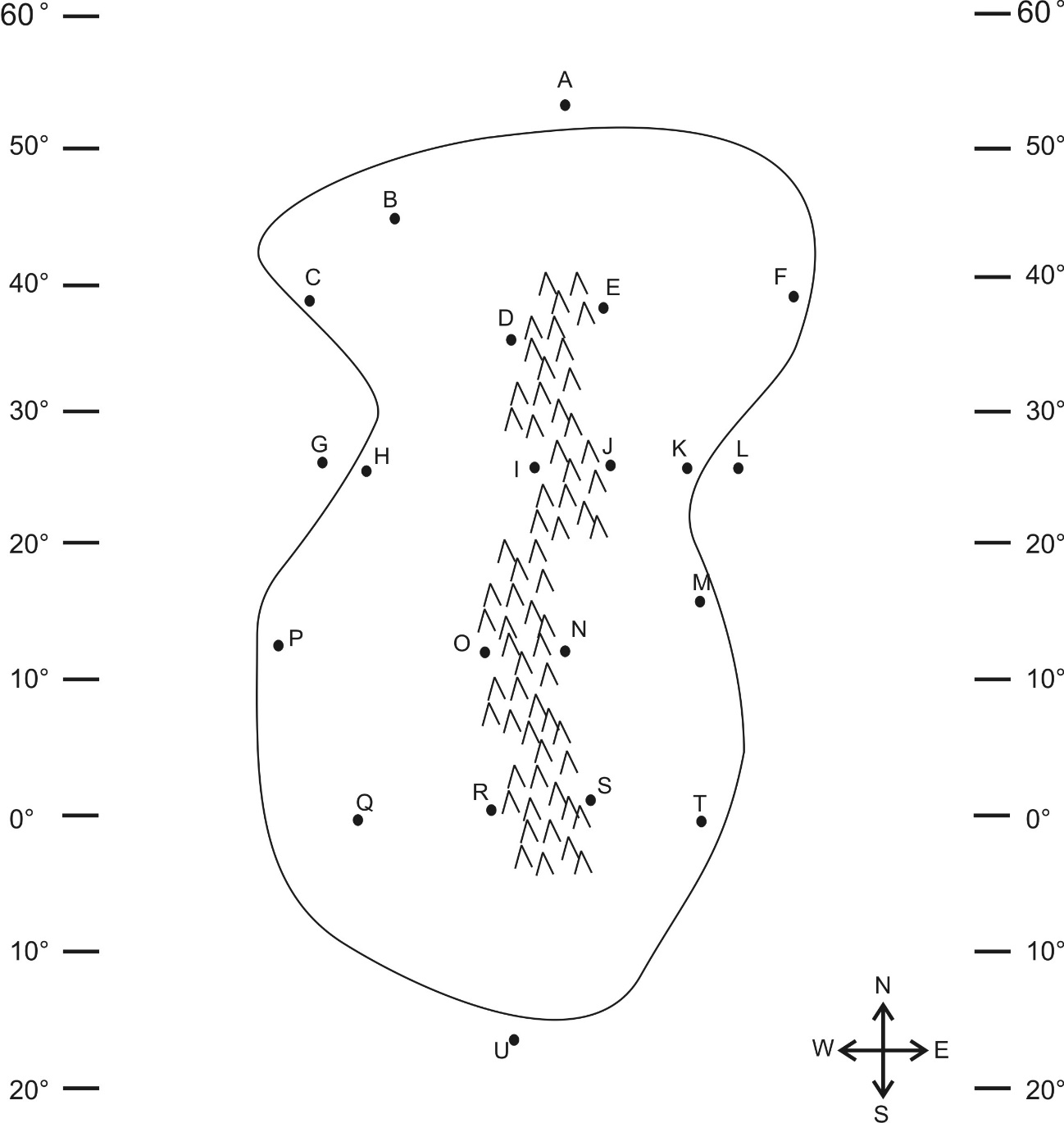 Part 1:  Multiple Choice.  Complete the map on the right.  Then answer the questions below.  Choose all of the answer choices that apply.1.  Which letter is in a high pressure belt?	A    B    D    I    O    R    U2.  Which letter is in a low pressure belt?	A    B    D    I    O    R    U3.  At which letter does the wind blow toward the northwest?	A    B    D    I    O    R    U4.  At which two letters is there a cold current? Pick two.	A   P    E    H    V  5.  Which letter(s) is(are) in a major rainforest?	A    B    D    I    O    R    U6. Which letter(s) is(are) in a major desert?	A    B    D    I    O    R    U7.  Which two letter(s) is(are) in a coastal wet climate?  Pick two.	C    H    P    T    M    K    F8. Which letter is in a wet climate caused by the rain shadow effect?	D    I    O    R9. Which letter is in a dry climate caused by the rain shadow effect?	D    I    O    R10.  Which letter is in an area that can only be classified as a humid  climate?	Q    T    M    K    F    B    C    H    P   11.  At which letter does the ocean current flow most directly toward the North Pole?	A    G    L    U12.  At which letter does the ocean current flow toward the east?A    G    L    U